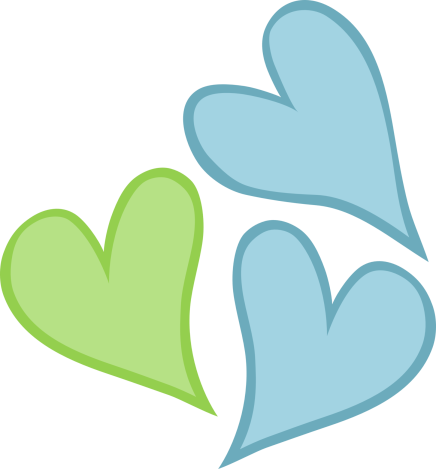 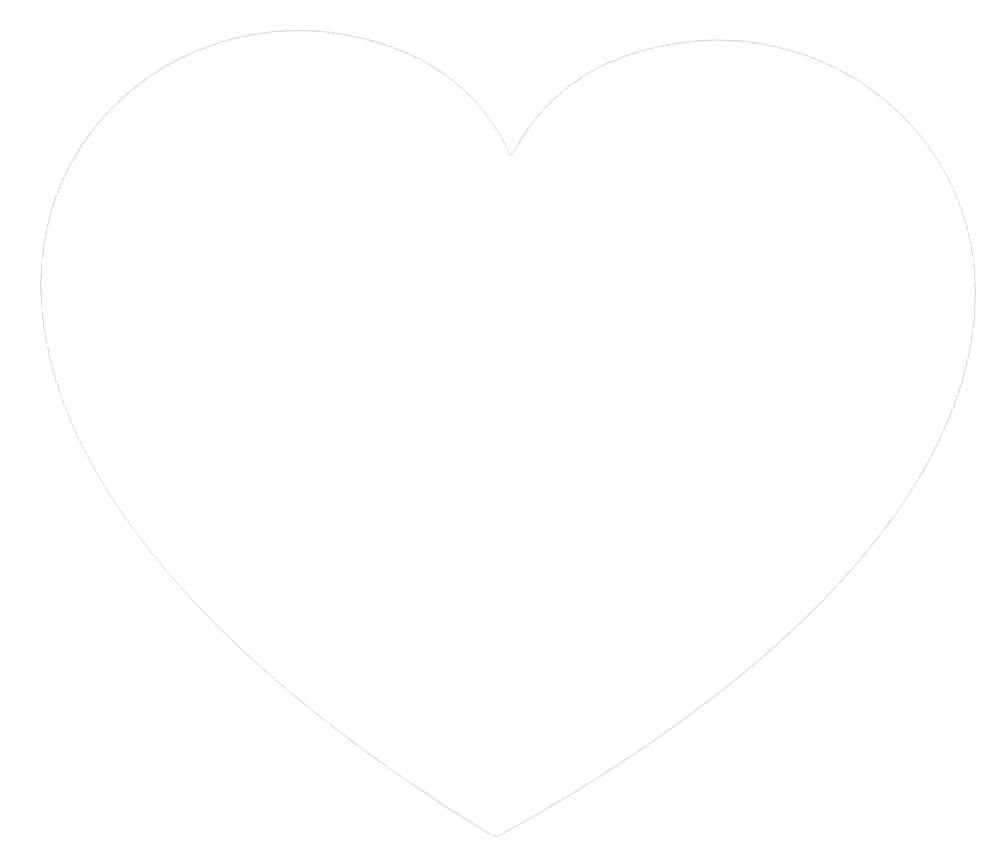 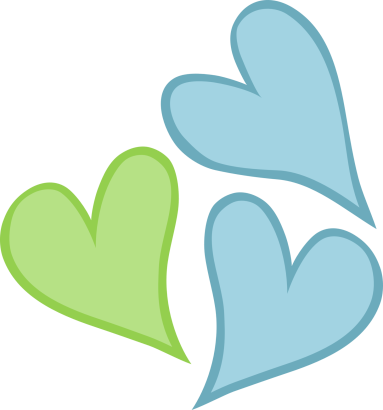 A Gift for YouThis Certificate Entitles You ToPowered by www.savewordtemplates.net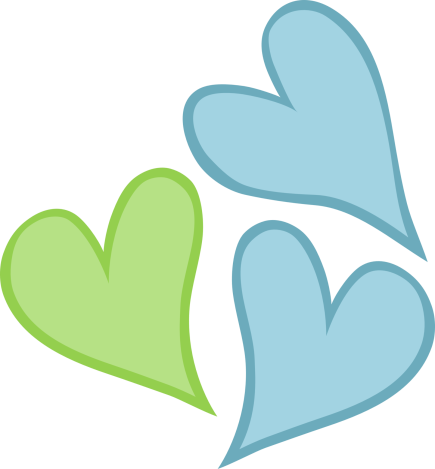 To:From: